    GRAD VELIKA GORICA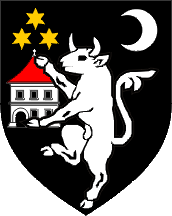 Upravni odjel za poljoprivredu           i ruralni razvojTrg kralja Tomislava 34, 10 410     Velika Gorica, tel.62-69-947ZAHTJEV ZA SUBVENCIONIRANJE NABAVE VOĆNIH SADNICA1. PODNOSITELJ ZAHTJEVA:Ime: __________________	Prezime: ________________________________________Naziv obrta, pravne osobe: _______________________________________________________________________OIB: _________________________  MIBPG: __________________      Adresa prebivališta: ________________________________________________________Ulica i kućni broj: ________________________________________________________Poštanski broj i mjesto: ____________________________________________________Telefon: _______________, Mobitel: ____________________________Naziv banke i sjedište: ____________________________________________________Broj računa (žiro račun)______________________________________PODACI O DOSADAŠNJOJ PROIZVODNJI:3. PODACI O NOVOM NASADU (za koji se traži subvencioniranje):Datum sadnje: ___________________  Površina nasada: _______________________4. ZA SADNJU KORIŠTENI SAVJETI SAVJETNIKAIme i prezime savjetnika  _____________________________________________Ovom zahtjevu prilažem: a) Presliku osobne iskaznice, ili Obrtnice, ili Izvoda Trgovačkog suda o upisu u trgovački registar, b) Presliku rješenja o upisu u Upisnik poljoprivrednih gospodarstava ili presliku zelene iskaznice, c) Presliku računa o kupnji sadnica d) Posjedovni list, ili e) Gruntovni izvadak, ili e) Ugovor o zakupu, f) Izjava o statusu poreznog obveznika,g) Upravnu pristojbu od 20,00 kn     (Zaokružiti priloženu dokumentaciju)Podnositelj zahtjevaMjesto i datum: ______________________			   _________________________Voćna vrstaSortaKomadaPovršina haStarost nasada, g.Katastarska općinaKat. čestica br.Voćna vrstaSortaPodlogaKomadaPovršina haKatastarska općinaKat. čestica br.